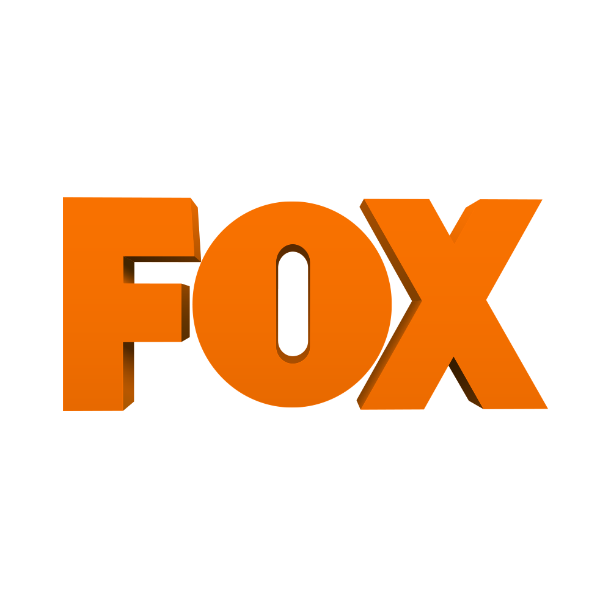 ZAGRYWKA, czyli…Pierwsza kobieta w amerykańskiej lidze baseballowej!Jedną z czerwcowych propozycji FOX jest serial Zagrywka, stworzony przez Dana Fogelmana (Tacy jesteśmy). Poznajemy w nim Ginny Baker (Kylie Bunbury, Pod kopułą) – młodą miotaczkę, która jako pierwsza kobieta w historii dostaje niebywałą szansę gry w najlepszej, pierwszej lidze amerykańskiego baseballa MLB w drużynie San Diego Padres. Nagła sława i zainteresowanie mediów przeszkadzają młodej zawodniczce, która pragnie jedynie skupić się na dobrej grze.  Piękna, twarda i utalentowana bohaterka musi nie tylko dopasować się do drużyny, lecz również odnaleźć się w zdominowanym przez mężczyzn świecie sportu. W serialu wystąpią również Mo McRae (Kamerdyner), Meagan Holder (To znowu ty), Mark-Paul Gosselaar (Precious Cargo), Ali Larter (Herosi), Dan Lauria (Cudowne lata), Tim Jo (The Neighbors) i Mark Consuelos (Jak zostać kotem). Czy wiesz, że?Przez całe swoje życie Kylie Bundury uprawiała różne dyscypliny sportu, m.in. koszykówkę, piłkę nożną oraz bieganie. Nigdy nie interesowała się baseballem. Aby dobrze przygotować się do roli, aktorka przez kilka miesięcy oglądała każdy mecz amerykańskiej ligi MLB, a także na dwa i pół miesiąca przed rozpoczęciem zdjęć rozpoczęła profesjonalne treningi, aby nauczyć się rzucać jak prawdziwy miotacz.Producenci serialu bardzo blisko współpracowali z amerykańską ligą baseballa. Dlatego główna bohaterka nosi taki sam strój sportowy, jak wszyscy zawodnicy ligi. Drużyna San Diego Padres, w której gra Ginny, istnieje naprawdę. Dwuodcinkowa premiera Zagrywki odbędzie się we wtorek 6 czerwca o 21:00 tylko na kanale FOX. ###O stacji FOX FOX to kanał rozrywkowy poświęcony serialom pochodzącym z największych amerykańskich wytwórni. Produkcje emitowane na FOX można zobaczyć po raz pierwszy w Polsce, często nawet kilkanaście godzin po premierze w USA. FOX jest kanałem dynamicznym, odważnym i oryginalnym. To stacja pokazująca widzom wyjątkowe i przełomowe produkcje telewizyjne. # # #Kontakt prasowy:					
Izabella SiurdynaPR ManagerFOX Networks Grouptel. (+48 22) 378 27 94, 	+48 697 222 296e-mail: Izabella.siurdyna@fox.com